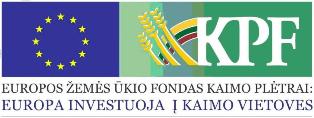 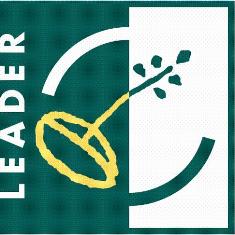 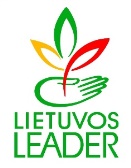 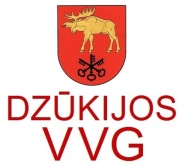 ,,Lazdijų rajono kaimo plėtros strategija 2016-2023 metams“ įgyvendinimo aktualijos2017-11-23Renginio programa:17.45 – 18.00 Dalyvių registracija, sutikimo kava;18.00 – 19.30 ,,Lazdijų rajono kaimo plėtros strategija 2016-2023 metams“ įgyvendinimo aktualijos;19.30 – 20.00 Klausimai, diskusijos, renginio apibendrinimas.Renginio vieta:Taikos g. 11, Kapčiamiestio mstl. Lazdijų r. (Kapčiamiesčio bendruomenės patalpose).